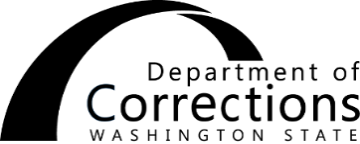 PERSONAL PROPERTY DISPOSAL Reentry Center	 Community Parenting Alternative	 Graduated ReentryName:       		DOC number:       	I understand the Department is not responsible for any of my property should I escape or be transferred back to a higher level of custody.  The person identified below has been given permission to take possession of my personal property.I request all my belongings be picked up by:Name	Relationship	Phone numberAddress	City, State	Zip CodeI understand that if this person cannot be located and/or will not accept the items, the property will be held for 90 days.  After 90 days, the property will be destroyed or donated to a charitable organization.Signature	Date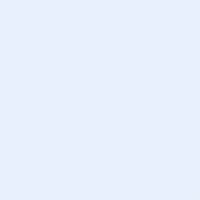 Case manager		Signature	DateThe contents of this document may be eligible for public disclosure.  Social Security Numbers are considered confidential information and will be redacted in the event of such a request.  This form is governed by Executive Order 16-01, RCW 42.56, and RCW 40.14.Distribution:  Original - Case manager file	COPY - Individual